REGIONAALSETE KOMPETENTSIKESKUSTE ARENDAMISE MEETMETEGUTSEVA KOMPETENTSIKESKUSE PÕHITEGEVUSE TOETUSE LISAVOORULÕPPARUANDE VORMNäidisvorm (aruande esitamine  e-teeninduses)I PROJEKTI ANDMEDII TEGEVUSARUANNEIII PROJEKTI TULEMUSLIKKUS JA MÕJUIV STRUKTUURITOETUSE SÜMBOOLIKA KASUTAMINEVI KINNITAMINEToetuse saaja andmedToetuse saaja andmedToetuse saaja nimiRegistrikoodProjekti nimiProjekti nimiProjekti numberProjekti kestvusToetuse saaja esindusõiguslik isikToetuse saaja esindusõiguslik isikNimiIsikukoodAmetinimetusTelefonE-postEsinduse alusProjektijuhtProjektijuhtNimiIsikukoodAmetinimetusTelefonE-postHinnang projektis seatud eesmärkide saavutamisele ja projekti mõjule meetme eesmärkidele (kompetentsikeskuse hinnang projekti eesmärkide saavutamisele, tulemuslikkusele ja elluviimisele, sh koostöö jätkumisele partneritega ning hinnang projekti mõju realiseerumisele meetme eesmärkidele)Projekti partneri(te) hinnang projekti tulemuslikkusele ja partneri(te) edasised arenguplaanid, sealhulgas projekti tulemuste rakendamine Ülevaade kompetentsikeskuse edasistest tegevustest projekti tulemuste jätkusuutlikkuse tagamiselProjekti elluviimisel tekkinud takistused, riskide realiseerumine ja nende lahendamine ning maandamistegevuste valiku põhjendus ja hinnang nende piisavuseleEttepanekud taotlusvooru tingimuste ja rakendamise osas (sh hinnata kompetentsikeskuse valdkondliku sektori ja ettevõtete olulisi vajadusi, märkimisväärseid muutusi, kitsaskohti jms)IndikaatorSaavutatud tulemus projekti lõpuksPrognoos 1 aasta pärast projekti lõppuProjekti tegevuste tulemusel mitterahalist abi saavate ettevõtete arv (kompetentsikeskuse tegevustest kasusaavate ettevõtete arv) projekti elluviimise ajal (kokku)Projekti tegevuste tulemusel mitterahalist abi saavate ettevõtete arv (kompetentsikeskuse tegevustest kasusaavate ettevõtete arv) projekti elluviimise ajale järgneval aastal (kokku)Projekti abil lisanduvate otseste töökohtade arv Projekti abil lisanduvate kaudsete töökohtade arv Projekti abil lisanduvate otseste ja kaudsete töökohtade arv kokku Projekti abil kompetentsikeskuse teenitav (passiivne) tuluUuenenud toodete/teenuste/protsesside arv (kokku kompetentsikeskuse ja partneri(te) tulemus)Avaldatud artiklite, konverentsi ettekannete jm tegevuste arv, kus on projekti eesmärke ja üldiseid tulemusi levitatudKirjeldus, kuidas projekti indikaatorite saavutustaset mõõdeti (metoodika), sh tuua välja põhjendus, kui tegelik saavutustase projekti lõpuks või prognoos 1 aasta pärast projekti lõppu erineb taotluses prognoosituga. Kirjeldus, kuidas projekti indikaatorite saavutustaset mõõdeti (metoodika), sh tuua välja põhjendus, kui tegelik saavutustase projekti lõpuks või prognoos 1 aasta pärast projekti lõppu erineb taotluses prognoosituga. Kirjeldus, kuidas projekti indikaatorite saavutustaset mõõdeti (metoodika), sh tuua välja põhjendus, kui tegelik saavutustase projekti lõpuks või prognoos 1 aasta pärast projekti lõppu erineb taotluses prognoosituga. Projekti muud olulised tulemused ja mõjudHorisontaalsed teemadHorisontaalsed teemadHorisontaalsed teemadIndikaatoridMõjuMõju kirjeldusMõju keskkonna- ja kliimapoliitikaleValikvastus Toetav/NeutraalneMõju võrdsete võimaluste tagamiseleValikvastus Toetav/NeutraalneMõju infoühiskonna edendamisele Valikvastus Toetav/NeutraalneMõju regionaalarenguleValikvastus Toetav/Neutraalne Mõju ühtsele riigivalitsemiseleValikvastus Toetav/Neutraalne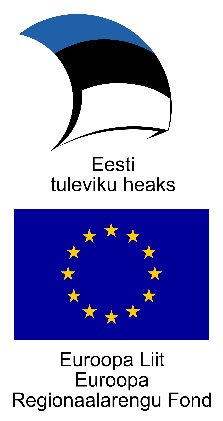 Perioodi 2014-2020 rakenduskavadest toetust saanud projekte tuleb tähistada vastavalt Vabariigi Valitsuse 12. septembri 2014. a määrusele nr 146 „Perioodi 2014–2020 struktuuritoetuse andmisest avalikkuse teavitamise, toetusest rahastatud objektide tähistamise ning Euroopa Liidu osalusele viitamise nõuded ja kord”.NB! Projekti teavitusreeglite mittetäitmine võib viia toetuse osalise või täieliku tagasinõudmiseni.Lisainformatsiooni objektide tähistamine ja toetuse saamisest teavitamine leiate struktuurifondide kodulehelt www.struktuurifondid.ee.Täiendava informatsiooni saamiseks võtke palun ühendust oma konsultandiga, helistage infotelefonil 6279 700 või saatke e-mail info@eas.eePerioodi 2014-2020 rakenduskavadest toetust saanud projekte tuleb tähistada vastavalt Vabariigi Valitsuse 12. septembri 2014. a määrusele nr 146 „Perioodi 2014–2020 struktuuritoetuse andmisest avalikkuse teavitamise, toetusest rahastatud objektide tähistamise ning Euroopa Liidu osalusele viitamise nõuded ja kord”.NB! Projekti teavitusreeglite mittetäitmine võib viia toetuse osalise või täieliku tagasinõudmiseni.Lisainformatsiooni objektide tähistamine ja toetuse saamisest teavitamine leiate struktuurifondide kodulehelt www.struktuurifondid.ee.Täiendava informatsiooni saamiseks võtke palun ühendust oma konsultandiga, helistage infotelefonil 6279 700 või saatke e-mail info@eas.eePalun nimetage allpoololevas tabelis Teie ja partneri poolt märgistatud objektid. Võimaluse korral palume lisada aruandele täiendavalt foto märgistatud objektist.Palun nimetage allpoololevas tabelis Teie ja partneri poolt märgistatud objektid. Võimaluse korral palume lisada aruandele täiendavalt foto märgistatud objektist.Palun nimetage allpoololevas tabelis Teie ja partneri poolt märgistatud objektid. Võimaluse korral palume lisada aruandele täiendavalt foto märgistatud objektist.Märgistatud objekti nimetusMärgistatud objekti nimetusMärgistamise viis ja koht V LISADOKUMENTIDE LOETELUAruandele on lisatud järgmised lisadokumendid:Pearaamatu väljavõte (projekti kulude eristamise kohta)Projektiplaan (aruandlusperioodil elluviidud tegevuste kohta)Muud dokumendid (uuringud jms)Kinnitan, et kõik käesolevas aruandes esitatud andmed on õigedKinnitan, et kõik käesolevas aruandes esitatud andmed on õigedToetuse saaja esindusõigusliku isiku nimi AllkiriDigitaalselt allkirjastatud